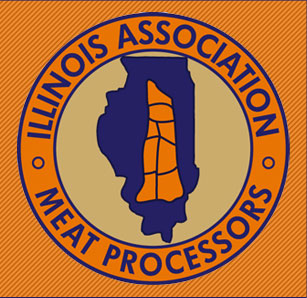 Illinois Association of Meat ProcessorsScholarship Application - 2018The scholarship awards up to $500 per scholarship (depending on availability of funds) to deserving high school senior or post-secondary student whose parents or guardians  are members of IAMP or IAMP members’ employees and are a accepted into, or attending any post-secondary school, in the United States. All members of IAMP must be in good standing to be eligible to apply. A post-secondary school means an institution of education including a vocational and technical college, two-and four-year colleges and private trade schools. Winning applicants may attend these schools with any major of study. Interested students must assemble and present all of the following information (see application form for specific information required) to be viewed by the IAMP Committee. 1. One completed application form (applications are available in the months of February and March on our website at www.illinoismeatprocessors.com). 2. Transcript required showing a grade point average of 2.50 or above on a 4.0 scale 3. Letter of reference from advisor or faculty member. This letter may be included in the application or mailed separately from advisor.4.  An essay from the student focusing on their participation in school and community activities during their high school or post-secondary education and reason(s) for enrollment or desire to enroll in a particular area of study. Essay must be typed, double-spaced and not to exceed 4 pages.5. Address and phone number must be provided.Incomplete applications and applications received/post marked after the deadline stated on the application will not be considered. Do not staple applications. Applications should be mailed by the date listed on the application to: Illinois Association of Meat Processors: PO Box 25, Pearl City, IL. 61062 or emailed to dianne@illinoismeatprocessors.com Applications will be reviewed by the Illinois Association of Meat Processors Committee and any award to qualified applicants will be announced each year. If you have any questions, please contact the IAMP office or visit our website at www.illinoismeatprocessors.com. The Illinois Association of Meat Processors represents the business interests of the meat processing industry in Illinois. Through volunteer committees the association advocates on behalf of the meat processing industry before the legislature and state agencies in the region and promotes educational conferences and seminars.APPLICATION FORILLINOIS ASSOCIATION of MEAT PROCESSORS SCHOLARSHIP2018 - 2019 ACADEMIC YEARAll information must be submitted and postmarked no later than April 2, 2018 First Name:		_____ Last Name:			_________ Email:				_____Address: 				___________City: 			____State:		 Zip:		Phone: 				_________	Name of Parent(s) or Legal Guardian(s)                                                                                 .Name of IAMP Plant Member: ____________________________________________________Current School/Address/City/State/Zip:                                                                                                   .               I will be attending (name of school): ____________________________________________Expected College Graduation Date: ___________ Type of Degree:________________________________Name of Program Enrolled In: ___________________________ You will be enrolled: __ Full Time or __ Part-Time Number of credits you expect to be enrolled for each semester: ____ Application with all required information must be submitted in the following order: GPA & Transcripts Student Essay (Double-Spaced and not to exceed 4 pages)Letter of reference from Advisor or Faculty Member enclosed or mailed separately.Do not staple applications. Completed applications with all required information must be mailed (postmarked) no later than April 2, 2018 to: Illinois Association of Meat ProcessorsPO Box 25 Pearl City, IL 61062 Or emailed to: dianne@illinoismeatprocessors.com